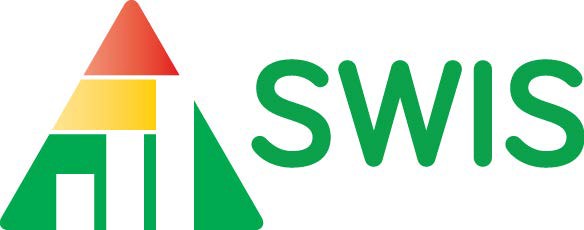 Participant Activity PacketSection A Notes:Section B Notes:How will data integrity be maintained and prioritized in staff communications?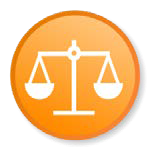 How will we maintain the confidentiality of SWIS data while also giving the right people access to the right information for decision-making?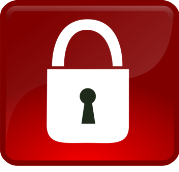 Facilitator Training Account. Username: facilitator	Password: 	Settings. Together we’ll explore functionality in the School Settings as if you were an Admin user and look at Account Settings that all users will manage. Each person will identify which access level can complete the task in a real/live account. Then one person will be assigned to complete the task.Hint: School Settings are school-wide and Account Settings are user-specific.Person Management. Next we’ll explore Person Management as if you were an Admin or Data Entry user. We will discuss the procedures then someone will be assigned to complete the task. Make up any information that is not provided.Data Integrity. Next we’ll explore Data Integrity as if you were an Admin or Data Entry user. We will discuss the procedures then someone will be assigned to complete the task. Make up any information that is not provided.Facilitator Training Account:Username: facilitator	Password: 	Data Entry. Each person will enter the referrals on the following pages into SWIS. You will be creating duplicate records but that’s okay (we can practice fixing data integrity errors later).Try to go slowly through the first one or two and then speed up. A highly fluent data entry user can enter a basic referral in under 40 seconds.Referral AReferral BReferral C1 (Use the Save & Copy button instead of the Save button)Referral C2Referral DDiscuss as a groupHow will we ensure that data stay accurate and up-to-date?What procedures are needed to support staff to consistently respond to and document problem behavior?If referral data are incomplete, inaccurate, or unprofessional (e.g., emotionally inflated) who will follow-up with the reporting staff member?In the SWIS Demo Account, explore the SWIS Core Reports and respond to each item below.Generate the Average Referrals Per Day Per Month report. For the current* school year, describe the levels, trends, and peaks for Major Referrals.*Use previous year if there are fewer than 2 months with data.What were the most recently referred problem behaviors (All Referrals)?You will use this as a “red flag” in the next activity (Drill Down 1).What campus location have staff recently observed and reported problem behaviors (All Referrals)? You will use this as a “red flag” in the next activity (Drill Down 2).Identify how many students have received 2-5 referrals and how many have received six or more referrals (All Referrals) in the last three months.2-5 Referrals: _________________ students	6+ Referrals	studentsWhich grade level(s) have recently been referred most often for problem behavior in the last three months?Date Range: __________________________	Grade Level: _________Section GSWIS Drill DownDrill Down 1 - Conduct a drill-down task in the SWIS Demo Account.  Section GEquity and Drill DownCarefully remove both the exit activity and following evaluation from your packet. Complete each item with as much or little detail.Name: 	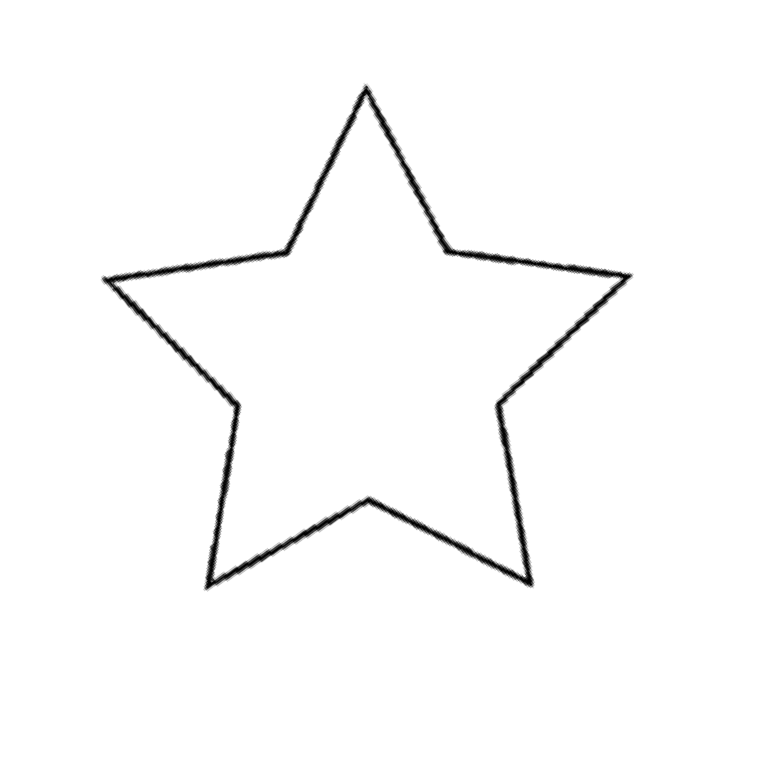 Stars: What was the most helpful activity during this training?We accomplished our objectivesThis was a good use of my timeI am comfortable taking on this roleStairs: What more do I need to feel confident in my role as a SWIS 	(fill in your role) user?Which of the following would be most helpful as a next step (check at least one)?Check with me in about 1 week please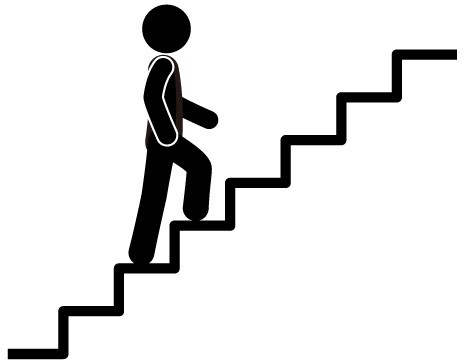 Feedback on my first drill downFeedback on my first data summaryHelp with my first drill downHelp with my first data summaryOther idea: 	PBIS Tier I Team SWIS Summary UpdateEvery month the PBIS team analyzes our referral data and selects one or two problems to address. We look for patterns in context, behavior, and perceived motivation to prioritize and build solutions. Thank you so much for your consistency in following the behavior protocols and submitting referrals.Your data help everyone to be more efficient and effective!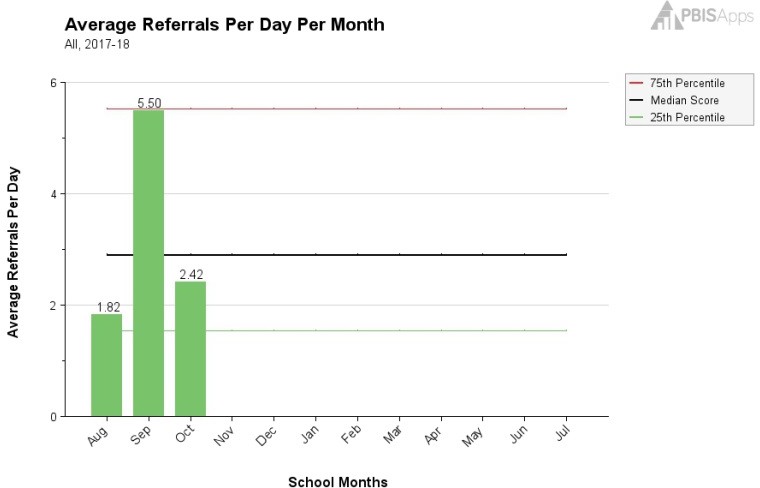 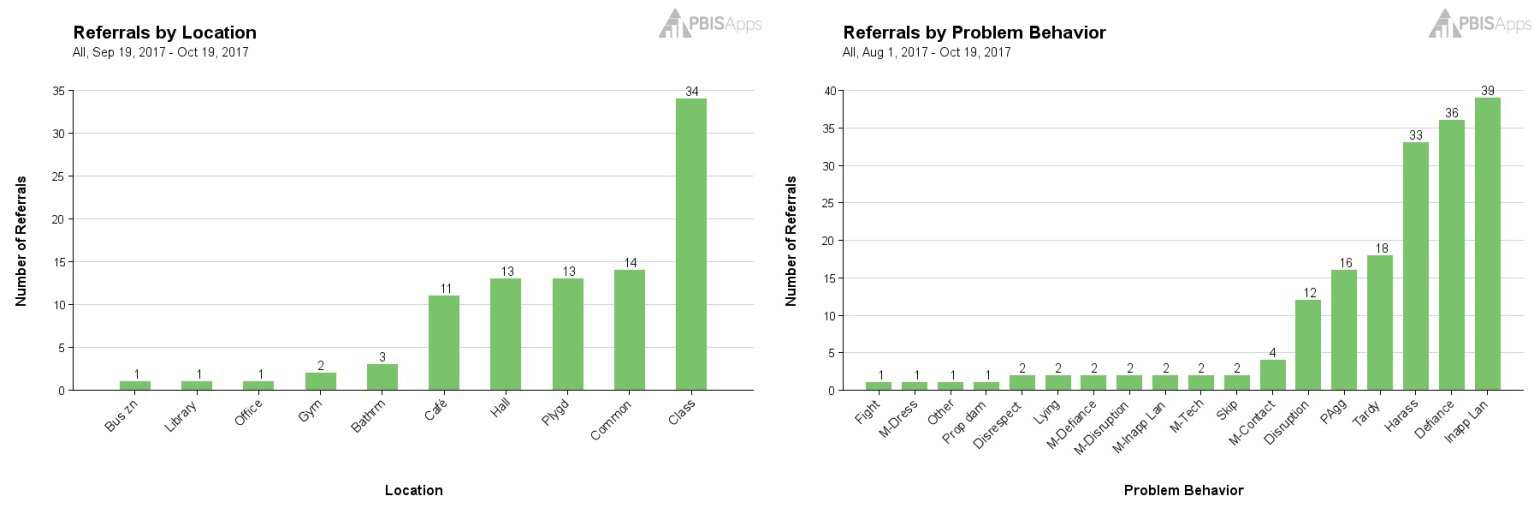 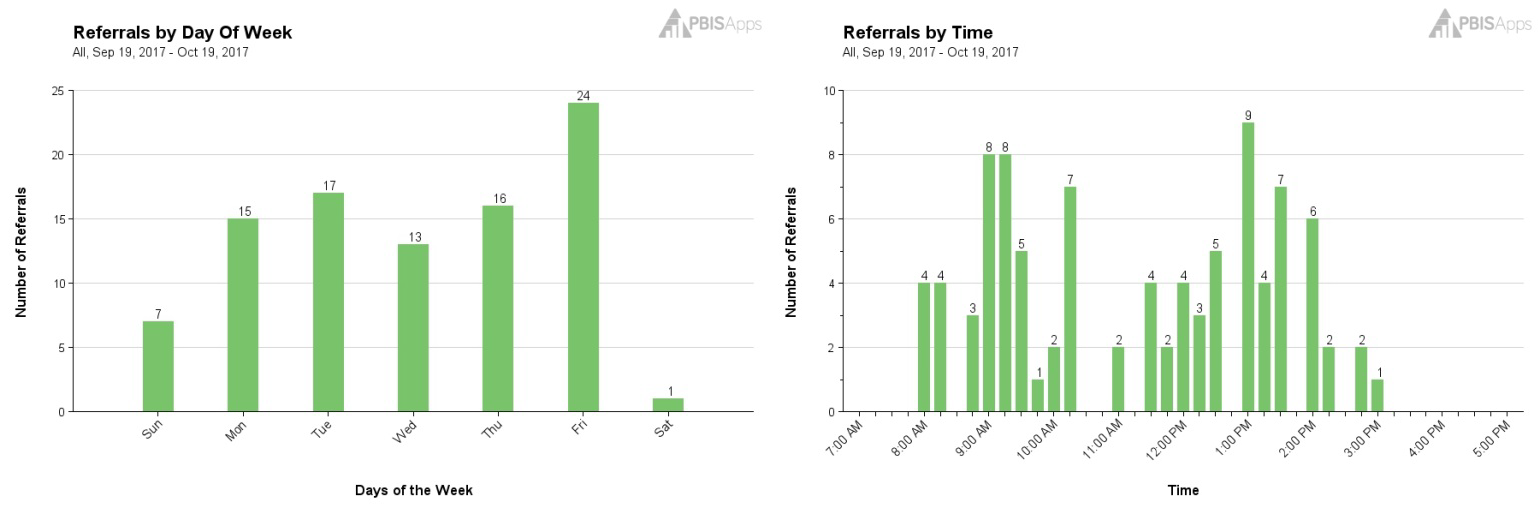 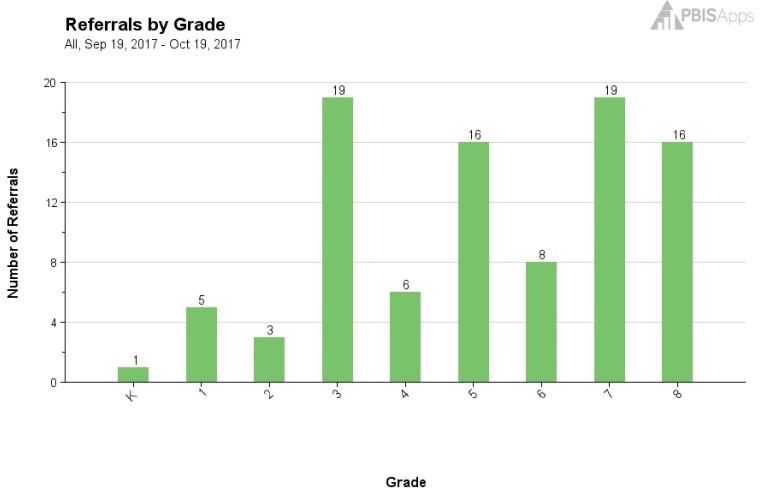 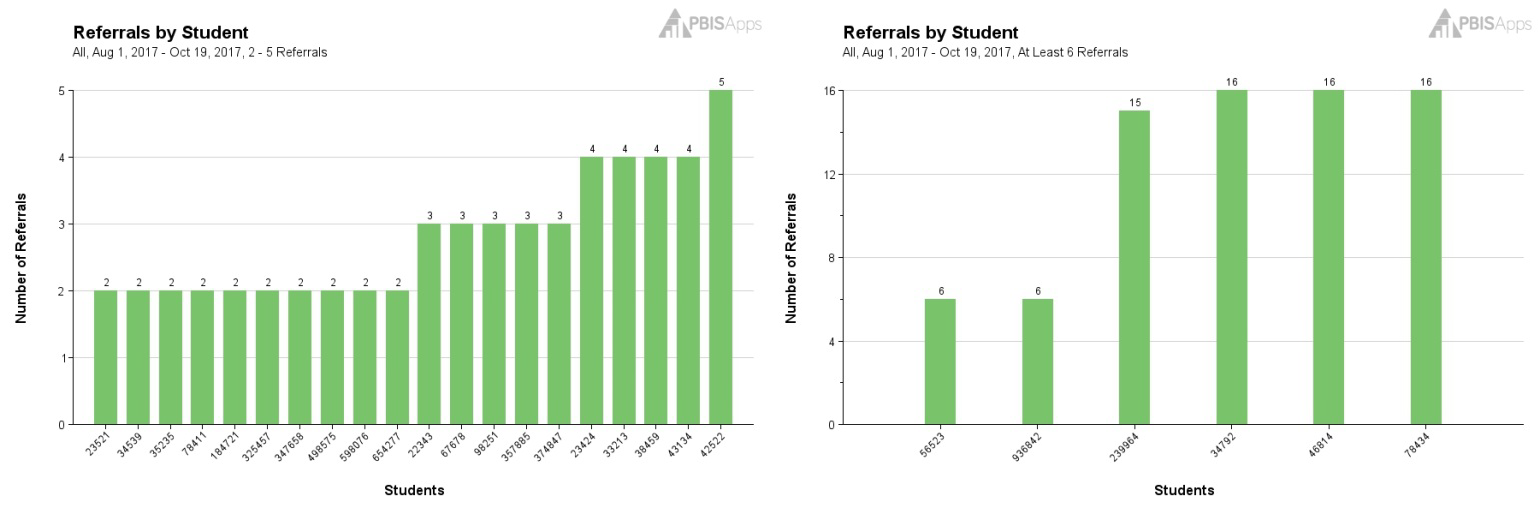 Update on Old/Previously Identified Problem: Grades 6-8 DefiancePrecise Statement: In September we identified that 12 students in grades 6-8 were referred (16 referrals) for defiance between August 22nd and September 18th (4 weeks = 4/week). Referrals were primarily in the classroom but also in common areas. There were not clear patterns by time of day and the behavior in this context seems to be maintained by avoiding tasks.Update: In the last 4 weeks there have been 9 referrals (almost 50% reduction) in this context across 5 students (more than 50% reduction). Note of interest, the perceived motivation for the latest referrals show both task avoidance and obtaining peer attention.Recommendation: Identify individual students and work directly with grade level teams or individual teachers.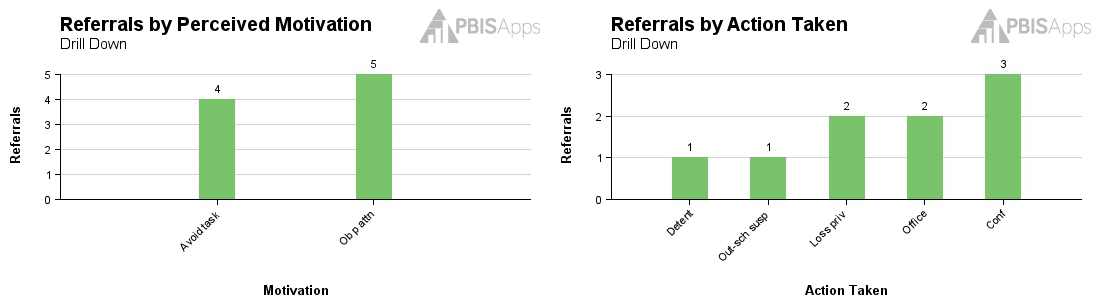 Potential New Problem: Hallway Tardiness across 6th Grade Latino StudentsSince the beginning of the school year there have been 31 referrals submitted by 22 staff members for tardiness (mostly major) in the hallway, especially during lunch period (12:30pm – 1:30pm). All referrals were for Latino students (18 male and 13 female) in the 6th grade. Latino students are one of our subgroups vulnerable to disproportionality. The perceived motivation was almost exclusively reported as “Obtain peer attention”.Notes/Recommendation: I expanded the date range from our typical 4 weeks once I noticed that this might be related to ethnicity/race. Given that this was a large group of staff and students I recommend including the district sub-committee on ethnic/racial disproportionality. They may have suggestions for solution development.Additional Graphs of interest from SWIS Drill Down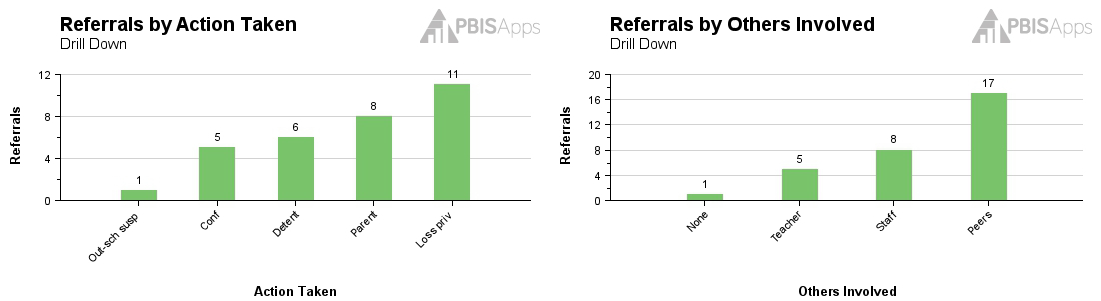 Because I want to use data-based decision making as your facilitator, please complete the evaluation below. If there is feedback that would be helpful beyond my role I may share your responses with my colleagues or staff at PBIS Applications. Please be respectful and constructive in your feedback as this will be more useful. If you would like to schedule a separate meeting to provide more detail please let me know.For each statement below please identify (X or ) to indicateSwift at SWIS materials and activities were useful in preparing myself and my colleagues for our SWIS user roles.Comments:The Swift at SWIS training was delivered competently and with respect for learners.Comments:SWIS will be useful for identifying student problem behavior patterns and improving the social climate at my school.Comments:The training environment (room, technology, participants) were conducive to focusing my attention on the features of SWIS. I would recommend a similar arrangement for your next Swift at SWIS training.Comments:I am comfortable contacting my facilitator for additional supports and understand that my facilitator will continue to support my school and keep in touch with me for as long as my school is using SWIS.Comments:(Optional) Name: 	It’s okay to share my name and contact information if that would be helpfulI would prefer that you do not share my name or contact information when sharing my responsesPlease check with me first before sharing my name or contact information when sharing my responsesNotes:#TaskWho Has Access?1The school changed their grade levels. Update the account to change the grades to either K-12 or your school’s grade range.SWIS AdminSWIS Data EntryBoth Admin and D.E.All access levels except REOAll access levels2Due to missed school days during the winter (already recorded in SWIS), the school is extending the school year by 3 student contact days. Update the account to reflect the added days (pick any month you want).SWIS AdminSWIS Data EntryBoth Admin and D.E.All access levels except REOAll access levels3The school-wide team has determined the following updates are appropriate. Update the account.Both a primary and up to two additional behaviors will be recorded (as appropriate)Up to 3 Actions Taken can be indicated on the referral	504 information will not be recorded in SWIS, but IEP information will beDistrict ID’s for both staff and students are requiredSWIS AdminSWIS Data EntryBoth Admin and D.E.All access levels except REOAll access levels4The data entry staff prefers to view students by first name then last name. The data analysts prefer last name then first.Can we have it both ways?Can one user set this up for another user?SWIS AdminSWIS Data EntryBoth Admin and D.E.All access levels except REOAll access levels5The school-wide team has determined that they want to track types of Harassment within SWIS.Enable harassment sub-types. (Keep default categories)SWIS AdminSWIS Data EntryBoth Admin and D.E.All access levels except REOAll access levels6Update SWIS to show that the school year starts in August.SWIS AdminSWIS Data EntryBoth Admin and D.E.All access levels except REOAll access levels7You decide that you prefer both referral entry and reports to default to Major referrals. Update your settings.SWIS AdminSWIS Data EntryBoth Admin and D.E.All access levels except REOAll access levels#Task1Codi Franks is a student in the 6th grade. His district ID is 10744 and his enrollment records indicate his race and ethnicity as White, Not Hispanic Latino. Codi has a 504.2Janice Bowman is a teacher at the school. Her name recently changed to Janice Mulligan. What is the most efficient way to update SWIS?3Danny Kay received a referral. This is his first referral since coming to the school. Danny’s full name is: Daniel KayDanny’s District ID is: 60215Ethnicity/Race: Hispanic/Latino, America IndianDanny has an IEP under the category of “Orthopedic Impairment”5Sam Neeten moved to another school in the district. The same thing happened last year but Sam ended up re-enrolling.What should you do to update SWIS?6(Everyone) Enter three new students and two new staff members.*Make up their information.7John Candy and Samual Fullerton have graduated from the school. Update the status of both students.#Task1When checking Data Integrity for the school’s account, indicate that SWIS should ignore errors in all categories prior to September 1st of last year.​2Open the Data Integrity tool.Are there errors related to Staff and/or Student records?If so fix at least three of these errors.​ Minor Referral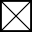 Staff ManagedMajor ReferralAdministrator ManagedEntered into SWIS:	Yes	NoReferral ID: 	Student: Sara Milton	Grade:K	1   2	3	4	5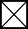 Referring Staff: Joy Songbird	Date:2 days agoTime:1:10 PMLocation:	Classroom  Hallway		Playground	Cafeteria	Gym		Commons	Restroom Art Room		Library		Music Room	Computer Lab	Office		Assembly/Field Trip		Bus Bus Loading Zone	Off-Campus	Parking Lot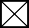 Location:	Classroom  Hallway		Playground	Cafeteria	Gym		Commons	Restroom Art Room		Library		Music Room	Computer Lab	Office		Assembly/Field Trip		Bus Bus Loading Zone	Off-Campus	Parking LotLocation:	Classroom  Hallway		Playground	Cafeteria	Gym		Commons	Restroom Art Room		Library		Music Room	Computer Lab	Office		Assembly/Field Trip		Bus Bus Loading Zone	Off-Campus	Parking LotMinor Problem Behavior:	Disrespect		Defiance  Disruption	Physical Contact/Physical Aggression Tardy	Inappropriate Language	Property Misuse	Dress Code Violation	Technology ViolationMinor Problem Behavior:	Disrespect		Defiance  Disruption	Physical Contact/Physical Aggression Tardy	Inappropriate Language	Property Misuse	Dress Code Violation	Technology ViolationMinor Problem Behavior:	Disrespect		Defiance  Disruption	Physical Contact/Physical Aggression Tardy	Inappropriate Language	Property Misuse	Dress Code Violation	Technology ViolationMajor Problem Behavior:		Defiance/Non-Compliance	Physical Aggression	Disruption	Disrespect Inappropriate Language	Tardy	Skip Class		Bullying	Fighting		Inappropriate Location	Truancy Forgery/Theft/Plagiarism		 Lying/Cheating	Dress Code Violation	Inappropriate Display of AffectionGang Affiliation Display	Bomb Threat/False Alarm	ArsonUse/Possession of (circle one): Tobacco	Drugs	*Weapons	Combustibles	Alcohol*If a weapon was involved, please note the weapon type: 	Harassment (circle type): Gender	Ethnicity	Sexual	Race	Religion	Disability	Physical CharacteristicsMajor Problem Behavior:		Defiance/Non-Compliance	Physical Aggression	Disruption	Disrespect Inappropriate Language	Tardy	Skip Class		Bullying	Fighting		Inappropriate Location	Truancy Forgery/Theft/Plagiarism		 Lying/Cheating	Dress Code Violation	Inappropriate Display of AffectionGang Affiliation Display	Bomb Threat/False Alarm	ArsonUse/Possession of (circle one): Tobacco	Drugs	*Weapons	Combustibles	Alcohol*If a weapon was involved, please note the weapon type: 	Harassment (circle type): Gender	Ethnicity	Sexual	Race	Religion	Disability	Physical CharacteristicsMajor Problem Behavior:		Defiance/Non-Compliance	Physical Aggression	Disruption	Disrespect Inappropriate Language	Tardy	Skip Class		Bullying	Fighting		Inappropriate Location	Truancy Forgery/Theft/Plagiarism		 Lying/Cheating	Dress Code Violation	Inappropriate Display of AffectionGang Affiliation Display	Bomb Threat/False Alarm	ArsonUse/Possession of (circle one): Tobacco	Drugs	*Weapons	Combustibles	Alcohol*If a weapon was involved, please note the weapon type: 	Harassment (circle type): Gender	Ethnicity	Sexual	Race	Religion	Disability	Physical CharacteristicsPerceived Motivation:  Obtain Peer Attention	Obtain Adult Attention	Obtain Item/Activity Avoid Peer(s)	 Avoid Adult	 Avoid Task/Activity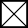 Perceived Motivation:  Obtain Peer Attention	Obtain Adult Attention	Obtain Item/Activity Avoid Peer(s)	 Avoid Adult	 Avoid Task/ActivityPerceived Motivation:  Obtain Peer Attention	Obtain Adult Attention	Obtain Item/Activity Avoid Peer(s)	 Avoid Adult	 Avoid Task/ActivityOthers Involved:	None  Peers	Teacher	Staff	Substitute	Other	Unknown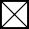 Others Involved:	None  Peers	Teacher	Staff	Substitute	Other	UnknownOthers Involved:	None  Peers	Teacher	Staff	Substitute	Other	UnknownAction Taken:	Alternative Placement		Time Out/Detention		Conference with Student  Loss of Privilege Time in Office		Individualized Instruction	Additional Attendance/Saturday School	Bus Suspension Restitution	 Community Service	Other Action Taken	Parent Contact (form: 		)In-School Suspension ( ½ day increments): 	.	 days	Out-of-School Suspension: ( ½ day increments): 	.	 days ExpulsionAction Taken:	Alternative Placement		Time Out/Detention		Conference with Student  Loss of Privilege Time in Office		Individualized Instruction	Additional Attendance/Saturday School	Bus Suspension Restitution	 Community Service	Other Action Taken	Parent Contact (form: 		)In-School Suspension ( ½ day increments): 	.	 days	Out-of-School Suspension: ( ½ day increments): 	.	 days ExpulsionAction Taken:	Alternative Placement		Time Out/Detention		Conference with Student  Loss of Privilege Time in Office		Individualized Instruction	Additional Attendance/Saturday School	Bus Suspension Restitution	 Community Service	Other Action Taken	Parent Contact (form: 		)In-School Suspension ( ½ day increments): 	.	 days	Out-of-School Suspension: ( ½ day increments): 	.	 days ExpulsionNotes: 	Notes: 	Notes: 	Minor ReferralStaff Managed Major ReferralAdministrator ManagedEntered into SWIS:	Yes	NoReferral ID: 	Student: Anya Laramie	Grade:6   7	8Referring Staff: Thomas Martin	Date:TodayTime:2:45 PMLocation:	Classroom		Hallway		Playground	Cafeteria	Gym		Commons	Restroom Art Room  Library			Music Room	Computer Lab	Office		Assembly/Field Trip		Bus Bus Loading Zone	Off-Campus	Parking LotLocation:	Classroom		Hallway		Playground	Cafeteria	Gym		Commons	Restroom Art Room  Library			Music Room	Computer Lab	Office		Assembly/Field Trip		Bus Bus Loading Zone	Off-Campus	Parking LotLocation:	Classroom		Hallway		Playground	Cafeteria	Gym		Commons	Restroom Art Room  Library			Music Room	Computer Lab	Office		Assembly/Field Trip		Bus Bus Loading Zone	Off-Campus	Parking LotMinor Problem Behavior:	Disrespect		Defiance	Disruption	Physical Contact/Physical Aggression Tardy	Inappropriate Language	Property Misuse		Dress Code Violation	Technology ViolationMinor Problem Behavior:	Disrespect		Defiance	Disruption	Physical Contact/Physical Aggression Tardy	Inappropriate Language	Property Misuse		Dress Code Violation	Technology ViolationMinor Problem Behavior:	Disrespect		Defiance	Disruption	Physical Contact/Physical Aggression Tardy	Inappropriate Language	Property Misuse		Dress Code Violation	Technology ViolationMajor Problem Behavior:		Defiance/Non-Compliance	Physical Aggression	Disruption	Disrespect Inappropriate Language	Tardy	Skip Class		Bullying	Fighting		Inappropriate Location	Truancy Forgery/Theft/Plagiarism		 Lying/Cheating	Dress Code Violation	Inappropriate Display of AffectionGang Affiliation Display	Bomb Threat/False Alarm	ArsonUse/Possession of (circle one): Tobacco	Drugs	*Weapons	Combustibles	Alcohol*If a weapon was involved, please note the weapon type: Harassment (circle type): Gender	Ethnicity	Sexual	Race	Religion	Disability	Physical CharacteristicsMajor Problem Behavior:		Defiance/Non-Compliance	Physical Aggression	Disruption	Disrespect Inappropriate Language	Tardy	Skip Class		Bullying	Fighting		Inappropriate Location	Truancy Forgery/Theft/Plagiarism		 Lying/Cheating	Dress Code Violation	Inappropriate Display of AffectionGang Affiliation Display	Bomb Threat/False Alarm	ArsonUse/Possession of (circle one): Tobacco	Drugs	*Weapons	Combustibles	Alcohol*If a weapon was involved, please note the weapon type: Harassment (circle type): Gender	Ethnicity	Sexual	Race	Religion	Disability	Physical CharacteristicsMajor Problem Behavior:		Defiance/Non-Compliance	Physical Aggression	Disruption	Disrespect Inappropriate Language	Tardy	Skip Class		Bullying	Fighting		Inappropriate Location	Truancy Forgery/Theft/Plagiarism		 Lying/Cheating	Dress Code Violation	Inappropriate Display of AffectionGang Affiliation Display	Bomb Threat/False Alarm	ArsonUse/Possession of (circle one): Tobacco	Drugs	*Weapons	Combustibles	Alcohol*If a weapon was involved, please note the weapon type: Harassment (circle type): Gender	Ethnicity	Sexual	Race	Religion	Disability	Physical CharacteristicsPerceived Motivation:  Obtain Peer Attention	Obtain Adult Attention	Obtain Item/Activity Avoid Peer(s)	 Avoid Adult	 Avoid Task/ActivityPerceived Motivation:  Obtain Peer Attention	Obtain Adult Attention	Obtain Item/Activity Avoid Peer(s)	 Avoid Adult	 Avoid Task/ActivityPerceived Motivation:  Obtain Peer Attention	Obtain Adult Attention	Obtain Item/Activity Avoid Peer(s)	 Avoid Adult	 Avoid Task/ActivityOthers Involved:	None  Peers	Teacher	Staff	Substitute	Other	UnknownOthers Involved:	None  Peers	Teacher	Staff	Substitute	Other	UnknownOthers Involved:	None  Peers	Teacher	Staff	Substitute	Other	UnknownAction Taken:	Alternative Placement	Time Out/Detention  Conference with Student		Loss of Privilege Time in Office		Individualized Instruction	Additional Attendance/Saturday School	Bus SuspensionRestitution  Community Service	Other Action Taken		Parent Contact (form: _phone call			) In-School Suspension ( ½ day increments): 	.	 days	Out-of-School Suspension: ( ½ day increments): 	.	 days Expulsion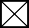 Action Taken:	Alternative Placement	Time Out/Detention  Conference with Student		Loss of Privilege Time in Office		Individualized Instruction	Additional Attendance/Saturday School	Bus SuspensionRestitution  Community Service	Other Action Taken		Parent Contact (form: _phone call			) In-School Suspension ( ½ day increments): 	.	 days	Out-of-School Suspension: ( ½ day increments): 	.	 days ExpulsionAction Taken:	Alternative Placement	Time Out/Detention  Conference with Student		Loss of Privilege Time in Office		Individualized Instruction	Additional Attendance/Saturday School	Bus SuspensionRestitution  Community Service	Other Action Taken		Parent Contact (form: _phone call			) In-School Suspension ( ½ day increments): 	.	 days	Out-of-School Suspension: ( ½ day increments): 	.	 days ExpulsionNotes: Anya mocked another student’s religion by using the photographs in non-fiction, religious library books toask if the student was related to the “weird” and “strange” people in the pictures. She repeatedly asked the student what animal he worshiped.	Notes: Anya mocked another student’s religion by using the photographs in non-fiction, religious library books toask if the student was related to the “weird” and “strange” people in the pictures. She repeatedly asked the student what animal he worshiped.	Notes: Anya mocked another student’s religion by using the photographs in non-fiction, religious library books toask if the student was related to the “weird” and “strange” people in the pictures. She repeatedly asked the student what animal he worshiped.	Minor ReferralStaff Managed Major ReferralAdministrator ManagedEntered into SWIS:	Yes	NoReferral ID: 	Student: Winston Weller	Grade:K	1	2   3	4	5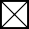 Referring Staff: Kathy Holland	Date:YesterdayTime:11:30 AMLocation:	Classroom		Hallway  Playground	Cafeteria	Gym		Commons	Restroom Art Room		Library			Music Room	Computer Lab	Office		Assembly/Field Trip		Bus Bus Loading Zone	Off-Campus	Parking LotLocation:	Classroom		Hallway  Playground	Cafeteria	Gym		Commons	Restroom Art Room		Library			Music Room	Computer Lab	Office		Assembly/Field Trip		Bus Bus Loading Zone	Off-Campus	Parking LotLocation:	Classroom		Hallway  Playground	Cafeteria	Gym		Commons	Restroom Art Room		Library			Music Room	Computer Lab	Office		Assembly/Field Trip		Bus Bus Loading Zone	Off-Campus	Parking LotMinor Problem Behavior:	Disrespect		Defiance	Disruption	Physical Contact/Physical Aggression Tardy	Inappropriate Language	Property Misuse		Dress Code Violation	Technology ViolationMinor Problem Behavior:	Disrespect		Defiance	Disruption	Physical Contact/Physical Aggression Tardy	Inappropriate Language	Property Misuse		Dress Code Violation	Technology ViolationMinor Problem Behavior:	Disrespect		Defiance	Disruption	Physical Contact/Physical Aggression Tardy	Inappropriate Language	Property Misuse		Dress Code Violation	Technology ViolationMajor Problem Behavior:	Defiance/Non-Compliance	Physical Aggression	Disruption	Disrespect Inappropriate Language	Tardy	Skip Class		Bullying	Fighting		Inappropriate Location	Truancy Forgery/Theft/Plagiarism		Lying/Cheating	Dress Code Violation	Inappropriate Display of AffectionGang Affiliation Display	Bomb Threat/False Alarm	ArsonUse/Possession of (circle one): Tobacco	Drugs	*Weapons	Combustibles	Alcohol*If a weapon was involved, please note the weapon type: 	Harassment (circle type): Gender	Ethnicity	Sexual	Race	Religion	Disability	Physical CharacteristicsMajor Problem Behavior:	Defiance/Non-Compliance	Physical Aggression	Disruption	Disrespect Inappropriate Language	Tardy	Skip Class		Bullying	Fighting		Inappropriate Location	Truancy Forgery/Theft/Plagiarism		Lying/Cheating	Dress Code Violation	Inappropriate Display of AffectionGang Affiliation Display	Bomb Threat/False Alarm	ArsonUse/Possession of (circle one): Tobacco	Drugs	*Weapons	Combustibles	Alcohol*If a weapon was involved, please note the weapon type: 	Harassment (circle type): Gender	Ethnicity	Sexual	Race	Religion	Disability	Physical CharacteristicsMajor Problem Behavior:	Defiance/Non-Compliance	Physical Aggression	Disruption	Disrespect Inappropriate Language	Tardy	Skip Class		Bullying	Fighting		Inappropriate Location	Truancy Forgery/Theft/Plagiarism		Lying/Cheating	Dress Code Violation	Inappropriate Display of AffectionGang Affiliation Display	Bomb Threat/False Alarm	ArsonUse/Possession of (circle one): Tobacco	Drugs	*Weapons	Combustibles	Alcohol*If a weapon was involved, please note the weapon type: 	Harassment (circle type): Gender	Ethnicity	Sexual	Race	Religion	Disability	Physical CharacteristicsPerceived Motivation:		Obtain Peer Attention	Obtain Adult Attention	Obtain Item/Activity  Avoid Peer(s)	 Avoid Adult	 Avoid Task/ActivityPerceived Motivation:		Obtain Peer Attention	Obtain Adult Attention	Obtain Item/Activity  Avoid Peer(s)	 Avoid Adult	 Avoid Task/ActivityPerceived Motivation:		Obtain Peer Attention	Obtain Adult Attention	Obtain Item/Activity  Avoid Peer(s)	 Avoid Adult	 Avoid Task/ActivityOthers Involved:	None  Peers	Teacher	Staff	Substitute	Other	UnknownOthers Involved:	None  Peers	Teacher	Staff	Substitute	Other	UnknownOthers Involved:	None  Peers	Teacher	Staff	Substitute	Other	UnknownAction Taken:	Alternative Placement  Time Out/Detention	Conference with Student		Loss of Privilege Time in Office		Individualized Instruction	Additional Attendance/Saturday School	Bus Suspension Restitution	 Community Service	Other Action Taken  Parent Contact (form: _conference	)In-School Suspension ( ½ day increments): 	.	 days	Out-of-School Suspension: ( ½ day increments): 	.	 days ExpulsionAction Taken:	Alternative Placement  Time Out/Detention	Conference with Student		Loss of Privilege Time in Office		Individualized Instruction	Additional Attendance/Saturday School	Bus Suspension Restitution	 Community Service	Other Action Taken  Parent Contact (form: _conference	)In-School Suspension ( ½ day increments): 	.	 days	Out-of-School Suspension: ( ½ day increments): 	.	 days ExpulsionAction Taken:	Alternative Placement  Time Out/Detention	Conference with Student		Loss of Privilege Time in Office		Individualized Instruction	Additional Attendance/Saturday School	Bus Suspension Restitution	 Community Service	Other Action Taken  Parent Contact (form: _conference	)In-School Suspension ( ½ day increments): 	.	 days	Out-of-School Suspension: ( ½ day increments): 	.	 days ExpulsionNotes: _Winston and another student got into an argument during a basketball game on the playground. Thedisagreed about a foul and became physically aggressive. Both students pushed, shoved, threw the ball at the other person, and used inappropriate language. Both students will lose recess privileges the for 5 days.	Notes: _Winston and another student got into an argument during a basketball game on the playground. Thedisagreed about a foul and became physically aggressive. Both students pushed, shoved, threw the ball at the other person, and used inappropriate language. Both students will lose recess privileges the for 5 days.	Notes: _Winston and another student got into an argument during a basketball game on the playground. Thedisagreed about a foul and became physically aggressive. Both students pushed, shoved, threw the ball at the other person, and used inappropriate language. Both students will lose recess privileges the for 5 days.	Minor ReferralStaff Managed Major ReferralAdministrator ManagedEntered into SWIS:	Yes	NoReferral ID: 	Student: Justin Burbanks	Grade:K	1	2   3	4	5Referring Staff: Kathy Holland	Date:YesterdayTime:11:30 AMLocation:	Classroom		Hallway  Playground	Cafeteria	Gym		Commons	Restroom Art Room		Library			Music Room	Computer Lab	Office		Assembly/Field Trip		Bus Bus Loading Zone	Off-Campus	Parking LotLocation:	Classroom		Hallway  Playground	Cafeteria	Gym		Commons	Restroom Art Room		Library			Music Room	Computer Lab	Office		Assembly/Field Trip		Bus Bus Loading Zone	Off-Campus	Parking LotLocation:	Classroom		Hallway  Playground	Cafeteria	Gym		Commons	Restroom Art Room		Library			Music Room	Computer Lab	Office		Assembly/Field Trip		Bus Bus Loading Zone	Off-Campus	Parking LotMinor Problem Behavior:	Disrespect		Defiance	Disruption	Physical Contact/Physical Aggression Tardy	Inappropriate Language	Property Misuse		Dress Code Violation	Technology ViolationMinor Problem Behavior:	Disrespect		Defiance	Disruption	Physical Contact/Physical Aggression Tardy	Inappropriate Language	Property Misuse		Dress Code Violation	Technology ViolationMinor Problem Behavior:	Disrespect		Defiance	Disruption	Physical Contact/Physical Aggression Tardy	Inappropriate Language	Property Misuse		Dress Code Violation	Technology ViolationMajor Problem Behavior:	Defiance/Non-Compliance	Physical Aggression	Disruption	Disrespect Inappropriate Language	Tardy	Skip Class		Bullying	Fighting		Inappropriate Location	Truancy Forgery/Theft/Plagiarism		Lying/Cheating	Dress Code Violation	Inappropriate Display of AffectionGang Affiliation Display	Bomb Threat/False Alarm	ArsonUse/Possession of (circle one): Tobacco	Drugs	*Weapons	Combustibles	Alcohol*If a weapon was involved, please note the weapon type: 	Harassment (circle type): Gender	Ethnicity	Sexual	Race	Religion	Disability	Physical CharacteristicsMajor Problem Behavior:	Defiance/Non-Compliance	Physical Aggression	Disruption	Disrespect Inappropriate Language	Tardy	Skip Class		Bullying	Fighting		Inappropriate Location	Truancy Forgery/Theft/Plagiarism		Lying/Cheating	Dress Code Violation	Inappropriate Display of AffectionGang Affiliation Display	Bomb Threat/False Alarm	ArsonUse/Possession of (circle one): Tobacco	Drugs	*Weapons	Combustibles	Alcohol*If a weapon was involved, please note the weapon type: 	Harassment (circle type): Gender	Ethnicity	Sexual	Race	Religion	Disability	Physical CharacteristicsMajor Problem Behavior:	Defiance/Non-Compliance	Physical Aggression	Disruption	Disrespect Inappropriate Language	Tardy	Skip Class		Bullying	Fighting		Inappropriate Location	Truancy Forgery/Theft/Plagiarism		Lying/Cheating	Dress Code Violation	Inappropriate Display of AffectionGang Affiliation Display	Bomb Threat/False Alarm	ArsonUse/Possession of (circle one): Tobacco	Drugs	*Weapons	Combustibles	Alcohol*If a weapon was involved, please note the weapon type: 	Harassment (circle type): Gender	Ethnicity	Sexual	Race	Religion	Disability	Physical CharacteristicsPerceived Motivation:		Obtain Peer Attention	Obtain Adult Attention	Obtain Item/Activity  Avoid Peer(s)	 Avoid Adult	 Avoid Task/ActivityPerceived Motivation:		Obtain Peer Attention	Obtain Adult Attention	Obtain Item/Activity  Avoid Peer(s)	 Avoid Adult	 Avoid Task/ActivityPerceived Motivation:		Obtain Peer Attention	Obtain Adult Attention	Obtain Item/Activity  Avoid Peer(s)	 Avoid Adult	 Avoid Task/ActivityOthers Involved:	None  Peers	Teacher	Staff	Substitute	Other	UnknownOthers Involved:	None  Peers	Teacher	Staff	Substitute	Other	UnknownOthers Involved:	None  Peers	Teacher	Staff	Substitute	Other	UnknownAction Taken:	Alternative Placement  Time Out/Detention	Conference with Student		Loss of Privilege Time in Office		Individualized Instruction	Additional Attendance/Saturday School	Bus Suspension Restitution	 Community Service	Other Action Taken  Parent Contact (form: _conference	)In-School Suspension ( ½ day increments): 	.	 days	Out-of-School Suspension: ( ½ day increments): 	.	 days ExpulsionAction Taken:	Alternative Placement  Time Out/Detention	Conference with Student		Loss of Privilege Time in Office		Individualized Instruction	Additional Attendance/Saturday School	Bus Suspension Restitution	 Community Service	Other Action Taken  Parent Contact (form: _conference	)In-School Suspension ( ½ day increments): 	.	 days	Out-of-School Suspension: ( ½ day increments): 	.	 days ExpulsionAction Taken:	Alternative Placement  Time Out/Detention	Conference with Student		Loss of Privilege Time in Office		Individualized Instruction	Additional Attendance/Saturday School	Bus Suspension Restitution	 Community Service	Other Action Taken  Parent Contact (form: _conference	)In-School Suspension ( ½ day increments): 	.	 days	Out-of-School Suspension: ( ½ day increments): 	.	 days ExpulsionNotes: _Justin and another student got into an argument during a basketball game on the playground. Thedisagreed about a foul and became physically aggressive. Both students pushed, shoved, threw the ball at the other person, and used inappropriate language. Both students will lose recess privileges the for 5 days.	Notes: _Justin and another student got into an argument during a basketball game on the playground. Thedisagreed about a foul and became physically aggressive. Both students pushed, shoved, threw the ball at the other person, and used inappropriate language. Both students will lose recess privileges the for 5 days.	Notes: _Justin and another student got into an argument during a basketball game on the playground. Thedisagreed about a foul and became physically aggressive. Both students pushed, shoved, threw the ball at the other person, and used inappropriate language. Both students will lose recess privileges the for 5 days.	Minor ReferralStaff Managed Major ReferralAdministrator ManagedEntered into SWIS:	Yes	NoReferral ID: 	Student: Keri Floyd	Grade:9	10  11	12Referring Staff: Kathy Holland	Date:4 days agoTime:8:50 AMLocation:	Classroom		Hallway		Playground	Cafeteria	Gym		Commons	Restroom Art Room		Library			Music Room	Computer Lab	Office		Assembly/Field Trip		Bus Bus Loading Zone	Off-Campus	Parking Lot  Locker Room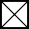 Location:	Classroom		Hallway		Playground	Cafeteria	Gym		Commons	Restroom Art Room		Library			Music Room	Computer Lab	Office		Assembly/Field Trip		Bus Bus Loading Zone	Off-Campus	Parking Lot  Locker RoomLocation:	Classroom		Hallway		Playground	Cafeteria	Gym		Commons	Restroom Art Room		Library			Music Room	Computer Lab	Office		Assembly/Field Trip		Bus Bus Loading Zone	Off-Campus	Parking Lot  Locker RoomMinor Problem Behavior:	Disrespect		Defiance	Disruption	Physical Contact/Physical Aggression Tardy	Inappropriate Language	Property Misuse		Dress Code Violation	Technology ViolationMinor Problem Behavior:	Disrespect		Defiance	Disruption	Physical Contact/Physical Aggression Tardy	Inappropriate Language	Property Misuse		Dress Code Violation	Technology ViolationMinor Problem Behavior:	Disrespect		Defiance	Disruption	Physical Contact/Physical Aggression Tardy	Inappropriate Language	Property Misuse		Dress Code Violation	Technology ViolationMajor Problem Behavior:		Defiance/Non-Compliance	Physical Aggression	Disruption	Disrespect Inappropriate Language	Tardy  Skip Class		Bullying	Fighting		Inappropriate Location	Truancy Forgery/Theft/Plagiarism		 Lying/Cheating	Dress Code Violation	Inappropriate Display of AffectionGang Affiliation Display	Bomb Threat/False Alarm	Arson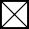 Use/Possession of (circle one): Tobacco	Drugs	*Weapons	Combustibles	Alcohol*If a weapon was involved, please note the weapon type: 	Harassment (circle type): Gender	Ethnicity	Sexual	Race	Religion	Disability	Physical CharacteristicsMajor Problem Behavior:		Defiance/Non-Compliance	Physical Aggression	Disruption	Disrespect Inappropriate Language	Tardy  Skip Class		Bullying	Fighting		Inappropriate Location	Truancy Forgery/Theft/Plagiarism		 Lying/Cheating	Dress Code Violation	Inappropriate Display of AffectionGang Affiliation Display	Bomb Threat/False Alarm	ArsonUse/Possession of (circle one): Tobacco	Drugs	*Weapons	Combustibles	Alcohol*If a weapon was involved, please note the weapon type: 	Harassment (circle type): Gender	Ethnicity	Sexual	Race	Religion	Disability	Physical CharacteristicsMajor Problem Behavior:		Defiance/Non-Compliance	Physical Aggression	Disruption	Disrespect Inappropriate Language	Tardy  Skip Class		Bullying	Fighting		Inappropriate Location	Truancy Forgery/Theft/Plagiarism		 Lying/Cheating	Dress Code Violation	Inappropriate Display of AffectionGang Affiliation Display	Bomb Threat/False Alarm	ArsonUse/Possession of (circle one): Tobacco	Drugs	*Weapons	Combustibles	Alcohol*If a weapon was involved, please note the weapon type: 	Harassment (circle type): Gender	Ethnicity	Sexual	Race	Religion	Disability	Physical CharacteristicsPerceived Motivation:	Obtain Peer Attention	Obtain Adult Attention		Obtain Item/Activity Avoid Peer(s)	 Avoid Adult	 Avoid Task/ActivityPerceived Motivation:	Obtain Peer Attention	Obtain Adult Attention		Obtain Item/Activity Avoid Peer(s)	 Avoid Adult	 Avoid Task/ActivityPerceived Motivation:	Obtain Peer Attention	Obtain Adult Attention		Obtain Item/Activity Avoid Peer(s)	 Avoid Adult	 Avoid Task/ActivityOthers Involved:  None	Peers	Teacher	Staff	Substitute	Other	UnknownOthers Involved:  None	Peers	Teacher	Staff	Substitute	Other	UnknownOthers Involved:  None	Peers	Teacher	Staff	Substitute	Other	UnknownAction Taken:	Alternative Placement		Time Out/Detention		Conference with Student		Loss of Privilege Time in Office		Individualized Instruction	Additional Attendance/Saturday School	Bus Suspension Restitution	 Community Service	Other Action Taken	Parent Contact (form: _phone call	)In-School Suspension ( ½ day increments): 	.	 days	Out-of-School Suspension: ( ½ day increments): 	.	 days Expulsion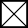 Action Taken:	Alternative Placement		Time Out/Detention		Conference with Student		Loss of Privilege Time in Office		Individualized Instruction	Additional Attendance/Saturday School	Bus Suspension Restitution	 Community Service	Other Action Taken	Parent Contact (form: _phone call	)In-School Suspension ( ½ day increments): 	.	 days	Out-of-School Suspension: ( ½ day increments): 	.	 days ExpulsionAction Taken:	Alternative Placement		Time Out/Detention		Conference with Student		Loss of Privilege Time in Office		Individualized Instruction	Additional Attendance/Saturday School	Bus Suspension Restitution	 Community Service	Other Action Taken	Parent Contact (form: _phone call	)In-School Suspension ( ½ day increments): 	.	 days	Out-of-School Suspension: ( ½ day increments): 	.	 days ExpulsionNotes: _Keri was skipping 1st period and was caught in the locker room with cigarettes and a lighter.	Notes: _Keri was skipping 1st period and was caught in the locker room with cigarettes and a lighter.	Notes: _Keri was skipping 1st period and was caught in the locker room with cigarettes and a lighter.	School YearTrendsPeaksLevelsDate RangeBehavior(s)Date RangeLocation(s)Red flag item is identified by analyzing Core Reports (most common), Additional Reports, Student Dashboard, or SWIS Dashboard (less common/less preferred). Reminder: Add filters one at a time.  Red flag item is identified by analyzing Core Reports (most common), Additional Reports, Student Dashboard, or SWIS Dashboard (less common/less preferred). Reminder: Add filters one at a time.  Red flag item is identified by analyzing Core Reports (most common), Additional Reports, Student Dashboard, or SWIS Dashboard (less common/less preferred). Reminder: Add filters one at a time.  Red flag item is identified by analyzing Core Reports (most common), Additional Reports, Student Dashboard, or SWIS Dashboard (less common/less preferred). Reminder: Add filters one at a time.  Red flag item is identified by analyzing Core Reports (most common), Additional Reports, Student Dashboard, or SWIS Dashboard (less common/less preferred). Reminder: Add filters one at a time.  Red flag item is identified by analyzing Core Reports (most common), Additional Reports, Student Dashboard, or SWIS Dashboard (less common/less preferred). Reminder: Add filters one at a time.  Red flag item is identified by analyzing Core Reports (most common), Additional Reports, Student Dashboard, or SWIS Dashboard (less common/less preferred). Reminder: Add filters one at a time.  Red flag item is identified by analyzing Core Reports (most common), Additional Reports, Student Dashboard, or SWIS Dashboard (less common/less preferred). Reminder: Add filters one at a time.  Red flag item is identified by analyzing Core Reports (most common), Additional Reports, Student Dashboard, or SWIS Dashboard (less common/less preferred). Reminder: Add filters one at a time.  Red flag item:  Who?    What?    When?    Where?    Who?    What?    When?    Where?    Who?    What?    When?    Where?    Who?    What?    When?    Where?    Who?    What?    When?    Where?    Who?    What?    When?    Where?   Date Range: Date Range: Red flag item:  Who?    What?    When?    Where?    Who?    What?    When?    Where?    Who?    What?    When?    Where?    Who?    What?    When?    Where?    Who?    What?    When?    Where?    Who?    What?    When?    Where?   Drill-Down Filter(s):Drill-Down Filter(s): Who?    What?    When?    Where?    Why?  Who?    What?    When?    Where?    Why?  Who?    What?    When?    Where?    Why?  Who?    What?    When?    Where?    Why?  Who?    What?    When?    Where?    Why?  Who?    What?    When?    Where?    Why?  Who?    What?    When?    Where?    Why? Drill-Down Filter(s):Drill-Down Filter(s): Who?    What?    When?    Where?    Why? Who?    What?    When?    Where?    Why? Who?    What?    When?    Where?    Why? Who?    What?    When?    Where?    Why? Who?    What?    When?    Where?    Why? Who?    What?    When?    Where?    Why? Who?    What?    When?    Where?    Why?Drill-Down Filter(s):Drill-Down Filter(s): Who?    What?    When?    Where?    Why? Who?    What?    When?    Where?    Why? Who?    What?    When?    Where?    Why? Who?    What?    When?    Where?    Why? Who?    What?    When?    Where?    Why? Who?    What?    When?    Where?    Why? Who?    What?    When?    Where?    Why?Drill-Down Filter:Drill-Down Filter: Who?    What?    When?    Where?    Why? Who?    What?    When?    Where?    Why? Who?    What?    When?    Where?    Why? Who?    What?    When?    Where?    Why? Who?    What?    When?    Where?    Why? Who?    What?    When?    Where?    Why? Who?    What?    When?    Where?    Why?ReferralSummary: ReferralSummary: Number of referrals included: ________Number of students involved: ________Number of referrals included: ________Number of students involved: ________Number of referrals included: ________Number of students involved: ________Is the problem best addressed through systems or with individual students: Systems (10+)      Students ( <10)Is the problem best addressed through systems or with individual students: Systems (10+)      Students ( <10)Is the problem best addressed through systems or with individual students: Systems (10+)      Students ( <10)Is the problem best addressed through systems or with individual students: Systems (10+)      Students ( <10)Precise Problem Statement:Precise Problem Statement:Goal:Goal:Solution Development Solution Development Solution Development Solution Development Solution Development Solution Development Solution Development Solution Development Solution Development Solution ComponentsSolution ComponentsWhat are the action steps?Who is Responsible?By When?By When?How will fidelity be measured?How will fidelity be measured?Notes/UpdatesPreventionPreventionTeachingTeachingRecognitionRecognitionExtinctionExtinctionCorrective ConsequenceCorrective ConsequenceWhat data will we
look at?Who is responsible for gathering data?When/How often will data be gathered?When/How often will data be gathered?Where will data be shared?Where will data be shared?Who will see the data?Data CollectionData CollectionRed flag item is identified by analyzing Core Reports (most common), Additional Reports, Student Dashboard, or SWIS Dashboard (less common/less preferred). Reminder: Add filters one at a time.  Red flag item is identified by analyzing Core Reports (most common), Additional Reports, Student Dashboard, or SWIS Dashboard (less common/less preferred). Reminder: Add filters one at a time.  Red flag item is identified by analyzing Core Reports (most common), Additional Reports, Student Dashboard, or SWIS Dashboard (less common/less preferred). Reminder: Add filters one at a time.  Red flag item is identified by analyzing Core Reports (most common), Additional Reports, Student Dashboard, or SWIS Dashboard (less common/less preferred). Reminder: Add filters one at a time.  Red flag item is identified by analyzing Core Reports (most common), Additional Reports, Student Dashboard, or SWIS Dashboard (less common/less preferred). Reminder: Add filters one at a time.  Red flag item is identified by analyzing Core Reports (most common), Additional Reports, Student Dashboard, or SWIS Dashboard (less common/less preferred). Reminder: Add filters one at a time.  Red flag item is identified by analyzing Core Reports (most common), Additional Reports, Student Dashboard, or SWIS Dashboard (less common/less preferred). Reminder: Add filters one at a time.  Red flag item is identified by analyzing Core Reports (most common), Additional Reports, Student Dashboard, or SWIS Dashboard (less common/less preferred). Reminder: Add filters one at a time.  Red flag item is identified by analyzing Core Reports (most common), Additional Reports, Student Dashboard, or SWIS Dashboard (less common/less preferred). Reminder: Add filters one at a time.  Identified Subgroup Who?    What?    When?    Where?    Who?    What?    When?    Where?    Who?    What?    When?    Where?    Who?    What?    When?    Where?    Who?    What?    When?    Where?    Who?    What?    When?    Where?   Date Range: Date Range: Identified Subgroup Who?    What?    When?    Where?    Who?    What?    When?    Where?    Who?    What?    When?    Where?    Who?    What?    When?    Where?    Who?    What?    When?    Where?    Who?    What?    When?    Where?   Drill-Down Filter(s):Drill-Down Filter(s): Who?    What?    When?    Where?    Why?  Who?    What?    When?    Where?    Why?  Who?    What?    When?    Where?    Why?  Who?    What?    When?    Where?    Why?  Who?    What?    When?    Where?    Why?  Who?    What?    When?    Where?    Why?  Who?    What?    When?    Where?    Why? Drill-Down Filter(s):Drill-Down Filter(s): Who?    What?    When?    Where?    Why? Who?    What?    When?    Where?    Why? Who?    What?    When?    Where?    Why? Who?    What?    When?    Where?    Why? Who?    What?    When?    Where?    Why? Who?    What?    When?    Where?    Why? Who?    What?    When?    Where?    Why?Drill-Down Filter(s):Drill-Down Filter(s): Who?    What?    When?    Where?    Why? Who?    What?    When?    Where?    Why? Who?    What?    When?    Where?    Why? Who?    What?    When?    Where?    Why? Who?    What?    When?    Where?    Why? Who?    What?    When?    Where?    Why? Who?    What?    When?    Where?    Why?Drill-Down Filter:Drill-Down Filter: Who?    What?    When?    Where?    Why? Who?    What?    When?    Where?    Why? Who?    What?    When?    Where?    Why? Who?    What?    When?    Where?    Why? Who?    What?    When?    Where?    Why? Who?    What?    When?    Where?    Why? Who?    What?    When?    Where?    Why?ReferralSummary: ReferralSummary: Number of referrals included: ________Number of students involved: ________Number of referrals included: ________Number of students involved: ________Number of referrals included: ________Number of students involved: ________Is the problem best addressed through systems or with individual students: Systems  (10+)   Students (<10)Is the problem best addressed through systems or with individual students: Systems  (10+)   Students (<10)Is the problem best addressed through systems or with individual students: Systems  (10+)   Students (<10)Is the problem best addressed through systems or with individual students: Systems  (10+)   Students (<10)Precise Problem Statement:Precise Problem Statement:Goal:Goal:Solution Development Solution Development Solution Development Solution Development Solution Development Solution Development Solution Development Solution Development Solution Development Solution ComponentsSolution ComponentsWhat are the action steps?Who is Responsible?By When?By When?How will fidelity be measured?How will fidelity be measured?Notes/UpdatesPreventionPreventionTeachingTeachingRecognitionRecognitionExtinctionExtinctionCorrective ConsequenceCorrective ConsequenceWhat data will we
look at?Who is responsible for gathering the data?When/How often will data be gathered?When/How often will data be gathered?Where will data be shared?Where will data be shared?Who will see the data?Data CollectionData CollectionNot at all usefulModerately usefulExtremelyUsefulNot at all usefulModerately usefulExtremelyUsefulDisagreeNeutralDefinitely!Try to avoid thisFine (could be better or worse)Keep doing it this way!UncomfortableThat’s fineGreat!